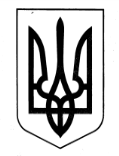 ЛИБОХОРСЬКА ГІМНАЗІЯ(ЗАКЛАД ЗАГАЛЬНОЇ СЕРЕДНЬОЇ ОСВІТИ – ЗАКЛАД ДОШКІЛЬНОЇ ОСВІТИ)БОРИНСЬКОЇ СЕЛИЩНОЇ РАДИ САМБІРСЬКОГО РАЙОНУЛЬВІВСЬКОЇ ОБЛАСТІЄДРПОУ 2648486382 555, вул. Центральна, 495А село Либохора Самбірський район  Львівська область,e-mail:  lybochorska.zosh@gmail.com, сайт: https://lybochorska-zosh.e-schools.infoНАКАЗ25.05.2022                                                     с.Либохора                                            №53Про перевірку техніки читанняЗ метою виявлення рівня навченості учнів 1-4 класів техніці читання на кінець І семестру та ведення моніторингу успішності учнівНАКАЗУЮ:Заступнику директора з освітньої роботи ГАКАВЧИН Н.М. з 26.05. по 27.05.2022 року перевірити техніку читання учнів 1-4 класів.При перевірці техніки читання брати до уваги такі параметри: дотримання пауз та логічних наголосів, розуміння прочитаного, метод читання.Тексти для перевірки підібрати згідно методичних та санітарно-гігієнічних вимог, вікових особливостей учнів. Контроль за виконанням цього наказу покласти на заступника директора з навчально-виховної роботи Н.М.ГАКАВЧИНДиректор _________________ В.М.БринчакЗ наказом ознайомлені:_________________ Н.М.Гакавчин		_________________ Г.В.Фатич			_________________ Л.В.Єрега			_________________ Г.В.Цимбір	_________________ Л.В.Клюйник